Серия: Вместе с родителями                                                               в рамках проекта «Семейная гостиная»Международный День Семьи                  «Папа, мама, я – дружная семья»досуг для детей старшего дошкольного возрастаВыполнил:Тютеева Л.И. Музыкальный руководитель I квалификационной категорииМКДОУ д/с № 17 «Улыбка» г. Новосибирск2012 г.Звучит музыкальная заставка – песня о семьеВедущая:    Здравствуйте – это значит добрый день, это значит будьте здоровы и счастливы, это значит будьте по - доброму настроены.  Пусть на смену вашей усталости, а может быть и грусти, придет хорошее настроение.Если с мамой мы вдвоем, - классно время проведем!Если папа будет  с нами – трудности нам нипочем!      И это действительно так, потому что для каждого из нас главное в жизни – это семья, и если в доме царят взаимопонимание, доверие, тепло и уют, то это настоящее счастье. Я уверена, что именно такие семьи пришли на наш праздник – сейчас мы будем с ними знакомиться (Представляет участников конкурса и членов жюри).     Сегодня нашим семьям предстоит совершить путешествие на поезде, который будет останавливаться на различных станциях. Каждая станция имеет свое название, и все, проезжающие через ту или иную станцию, должны выполнить задания – только тогда можно будет ехать дальше. Команды готовы? Жюри на месте? Итак, мы начинаем!        Перед вами карта нашего путешествия    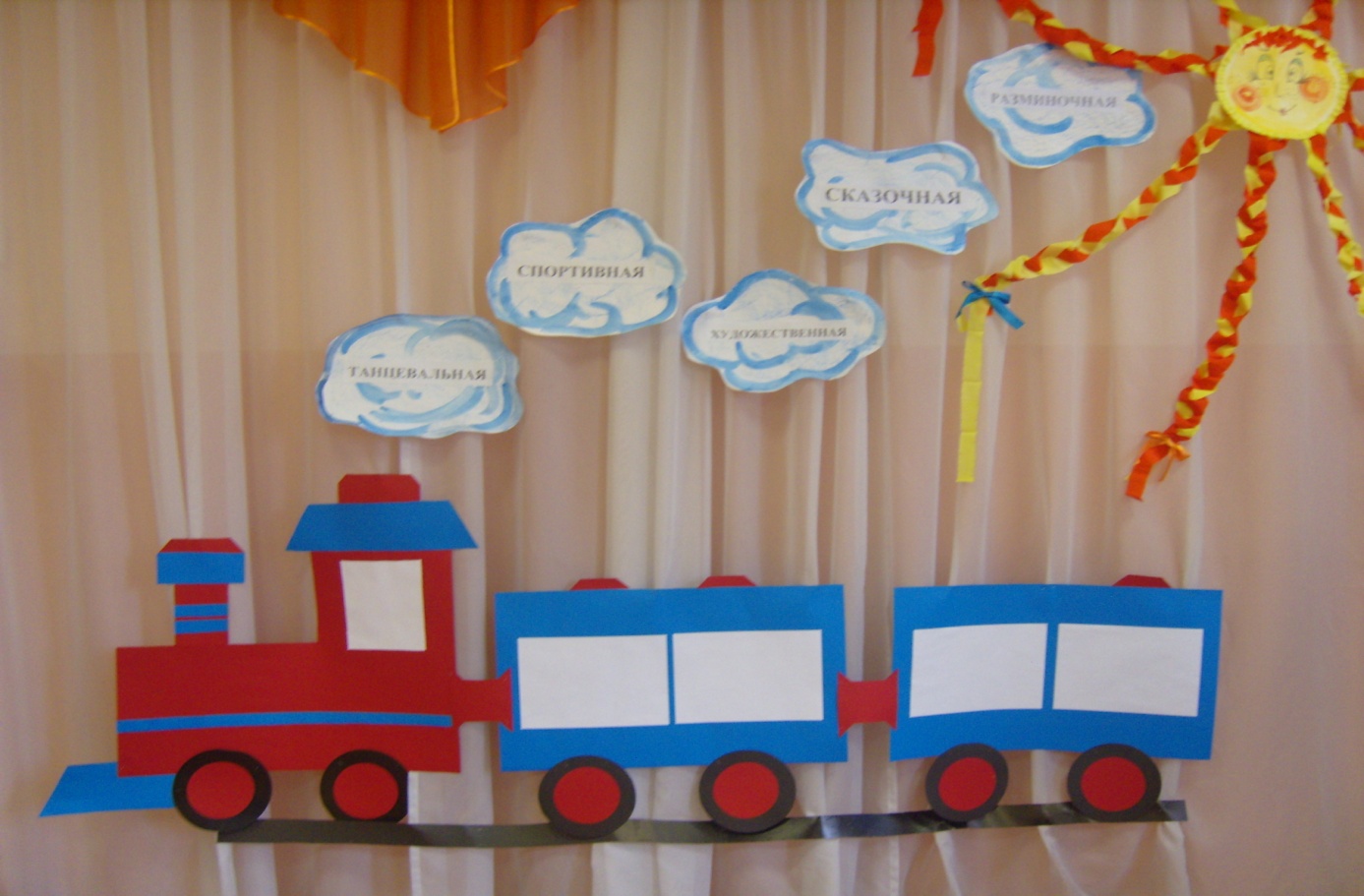 (на центральной стене: паровозик с вагончиками, из трубы выходят клубы дыма с надписями названий станций: «разминочная, «художественная», «сказочная», «спортивная», «танцевальная»). Стартуем мы от первой станции, которая называется «Разминочная».Звучит песня « На поезде»  в исполнении детской шоу – группы «Улыбка»На этой станции каждой семье предстоит ответить на 3 вопроса. Вопросы для пап.1 вопрос:   Для чего детям дают соску-пустышку? А) чтобы не болтали; Б) чтобы не плевались; В) чтобы не курили; Г) чтобы не плакали;2 вопрос:   Как называют народный весенний праздник?А) хлебница;  Б) яичница; В) масленица; Г) конфетница;  3 вопрос:   Что есть у подушки кроме двух брюшек?А) четыре ушка; Б) один ротик; В) два глазика; Г) три ножки;4 вопрос:   Чему детей учат в школе?А) ходить; Б) проситься на горшок; В) говорить; Г) читать;Вопросы для мам.1 вопрос:   В результате чего пострадал Кошкин дом?А) наводнение; Б) землетрясение; В) ураган; Г)  пожар; 2 вопрос:   Как называется одна из сказок Шарля Перро?А) «Курочка в сережках»; Б «Петушок в сапожках»; В)  «Кошка в сарафане»; Г) «Кот в сапогах»;3 вопрос:   Что нужно было сделать Красной шапочке, чтобы попасть в бабушкин дом?А) нажать на кнопочку; Б)  набрать код подъезда; В) дернуть за веревочку; Г) показать удостоверение;4 вопрос:   С какой жалобой пришел к Айболиту Барбос?А) меня курица клюнула в нос; Б) я свой хвост отморозил в мороз; В) я несчастный больной старый пес; Г) меня кашель замучил до слез;Вопросы для детей.1 вопрос:   На что похожа лампочка?А) на банан; Б) на арбуз; В) на огурец; Г)  на грушу; 2 вопрос:   На чем летает Баба Яга?А)  на венике; Б)  на метле; В)  на пылесосе; Г)  на швабре;3 вопрос:   Чем едят суп?А) вилками; Б)  руками; В) ложками; Г) совочками;4 вопрос:   Что чаще всего вешают на елку?А) шарики; Б) тюбики; В) зубики; Г) кубики;Ведущая:  С разминкой все справились на «отлично»  мы можем отправляться дальше. Следующая станция на нашем пути – «Художественная». Вас встречает ее хозяйка  Валюх Ольга Владимировна.(под веселую музыку выходит педагог по ИЗО в костюме художника)Педагог ИЗО:  Здравствуйте, я очень рада видеть вас у себя в гостях. Название моей станции говорит само за себя, и вы, наверное, догадались, что мое задание будет связано с рисованием. Я решила, что рисовать на листе ватмана очень просто, поэтому усложнила свое задание. На станции «Художественная» вы сможете проявить себя не только как художники, но и как первооткрыватели. Каждая семья откроет новую планету и заселит ее жителями. Для этого папам предстоит быстро надуть шар, мамам помочь его завязать,  а потом всем вместе нарисовать на нем  как можно больше человечков.Под музыку семьи выполняют задание, затем свои работы относят в жюри, которое подсчитывает количество «жителей». Побеждает команда, которая лучше справилась с заданием. Пока жюри занято подсчетами, дети выступают с музыкальными номерами.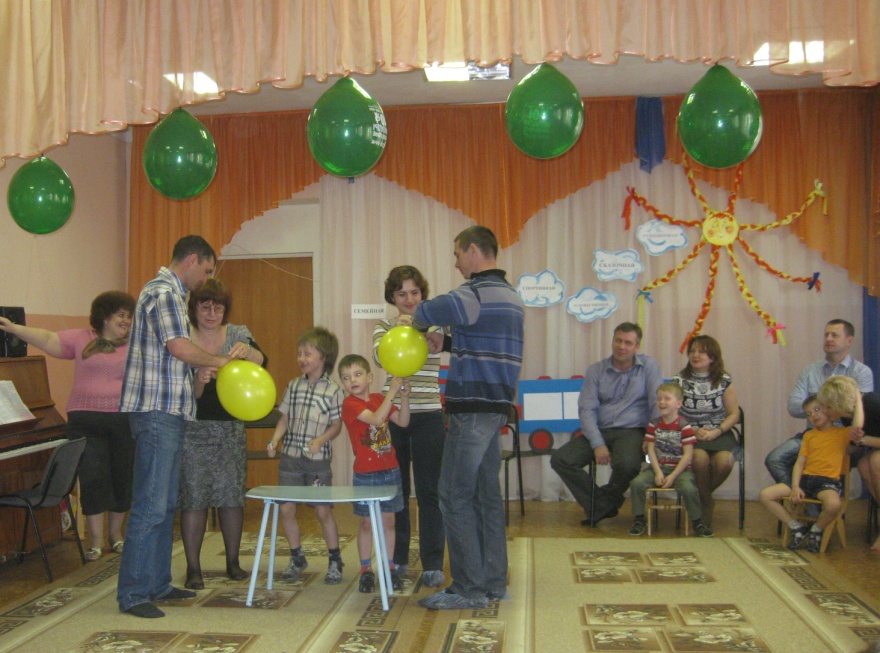 «Песня о дружбе» Стихотворение «Семья»Песня «Вот была бы             благодать» - сольное исполнениеВедущая:   Наша следующая остановка на станции «Сказочная». Соревнующимся предстоит принять участие в сказочных эстафетах. Первыми на старт выходят папы.Давайте-ка мы с вами вспомним сказку «Колобок». Как ловко колобок ушел от зайца, от волка, от медведя и угодил прямо в пасть  лисе. Сейчас вам предстоит повторить путь Колобка.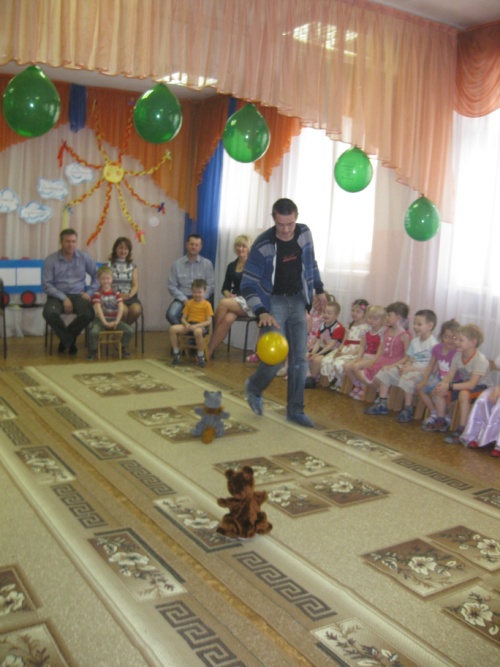 Задание:На пути каждого папы на определенном расстоянии друг от друга стоят цилиндры с масками зайца, волка, медведя. Маска лисы одета на ведро. По сигналу ведущей папы с мячом идут вокруг зайца, волка, медведя и без помощи рук стараются отправить мяч в ведро (пасть лисы).Ведущая:   Мамы, вы не забыли, какой трудолюбивой была Золушка? Она ни минуты не сидела без дела. Сейчас вам тоже придется потрудиться – навести здесь порядок.Задание: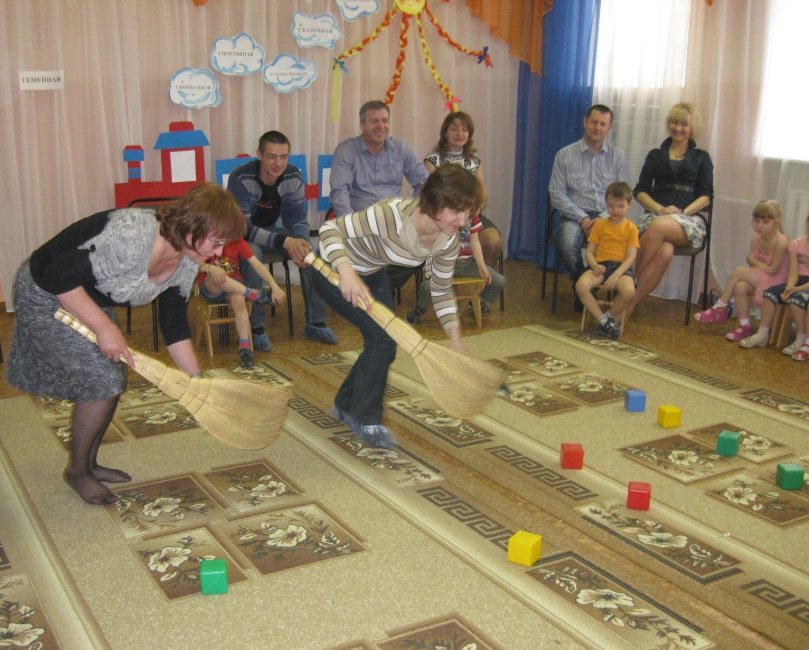 Перед каждой участницей на полу разбросаны разноцветные кубики. По сигналу мамы с веником и совком в руках заметают по одному кубику и относят его в ведро, затем возвращаются к оставшимся на полу кубикам и делают то же самое. Побеждает самая ловкая мама.Ведущая:  А для вас, ребятки, у меня загадка.Бабка эта кривонога и горбата, как клюка.Нос крючком и грубовата,Все зовут ее …(Яга)Кто быстрее «долетит» до своей избушки и обратно? Задание:Дети верхом на метле бегут из одного пункта в другой, а затем возвращаются.Ведущая:  А сейчас прошу всех членов каждой семьи встать рядом (ребенок в середине), потому что следующее задание вы должны будете выполнить вместе.Итак, сейчас вы будете изображать  Змеев-Горынычей.Задание:Ребенок обхватывает за шею своих родителей, и семья начинает движение до условленного места в зале и обратно. Папы и мамы свободными руками выполняют взмахи, напоминающие взмахи крыльев. Побеждает семья, которой удалось «долететь» быстрее.Ведущая:   Наша игра – путешествие продолжается, и мы едем дальше. На пути нашего следования станция «Спортивная». А вот и один из её жителей.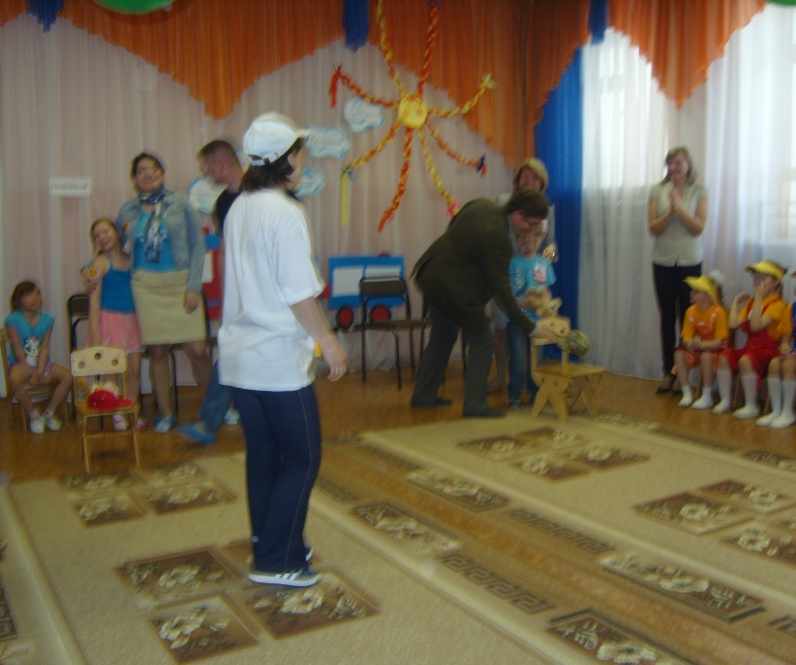 Под звуки марша выходит педагог по физической культуре.Педагог по физкультуре:    Весельчак я и шутник, вовсе не бездельник.Перед вами массовик, массовик – затейник.Я  играю на трубе, поднимаю гири.Ловко прыгаю в мешке, раз-два-три-четыре.А сегодня  я судья  спортивных состязаний,И даю сейчас я старт озорной программе.(Свистит в свисток). Проводятся спортивные состязания - (2 ) - по выбору педагога по физкультуре.Педагог по физкультуре:   Я доволен вами всеми. Желаю и в дальнейшем быть здоровыми, бодрыми, сильными и ловкими. А пока, физкульт…Ура! До свидания, друзья! (уходит)Ведущая:  Пока жюри подводит итоги, нашу концертную программу продолжит хор смешных, веселых лягушат.Исполняется  «Простая песенка» -  инсценированиеВедущая:   Танцы любят все на свете,  любят взрослые и дети.Только одним больше нравятся медленные танцы, другим – быстрые, а вот что ждёт наших участников на станции «Танцевальная», я не знаю. Для меня, как и для вас, это тоже будет сюрпризом. На станции «Танцевальная» вас встречает её хозяйка.Представляет педагога хореографа, тот проводит Танцевальные конкурсы – (2) - на свое усмотрение 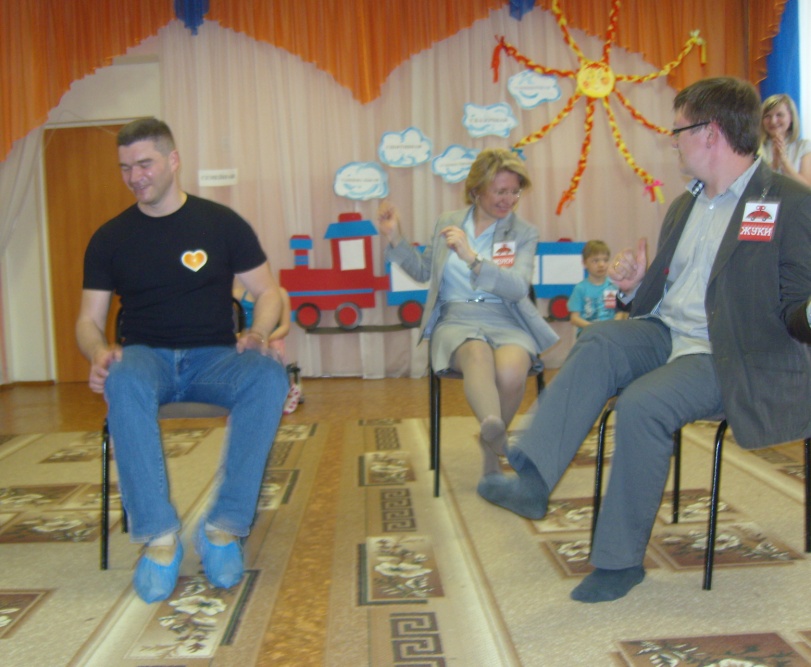 и танцевальную разминку для всех детей.(все пассажиры садятся в свои вагоны, раздается гудок и стук колес, поезд оправляется)Ведущая: Вот мы с вами и добрались до конечной станции – станции «Семейная». Исполняется  песня «Моя семья»Ведущая:  «Мой дом – моя крепость», - говорили англичане и закрывали двери. А мы вам предлагаем открыть окна и двери и  впустить в ваши крепости больше света и радости. Представим себе такую ситуацию: вы ждете гостей. Но ведь разные хозяева встречают гостей  по - разному,  да и гости бывают разные. Вот сейчас с помощью несложных конкурсов мы определим: чья семья лучше и быстрее приготовится к приходу гостей. Для начала нам предстоит до блеска натереть  пол – этим займутся сейчас папы.Задание: Папы встают в обруч и перемещают его до условленного места и обратно. Кто быстрее?Ведущая:   Итак, полы натерты. Можно накрывать праздничный стол. Мамы – ваша очередь.Задание:   Перенести на противоположный стол тарелку, стакан с соком, а затем, взяв в руку китайские палочки, перенести по одной кукурузной палочке.Ведущая:   Полы натерты, столы накрыты – но гости почему-то задерживаются, а вашим детям уже хочется есть! Поступим следующим образом. В роли гостей выступят ваши дети.  Задание:  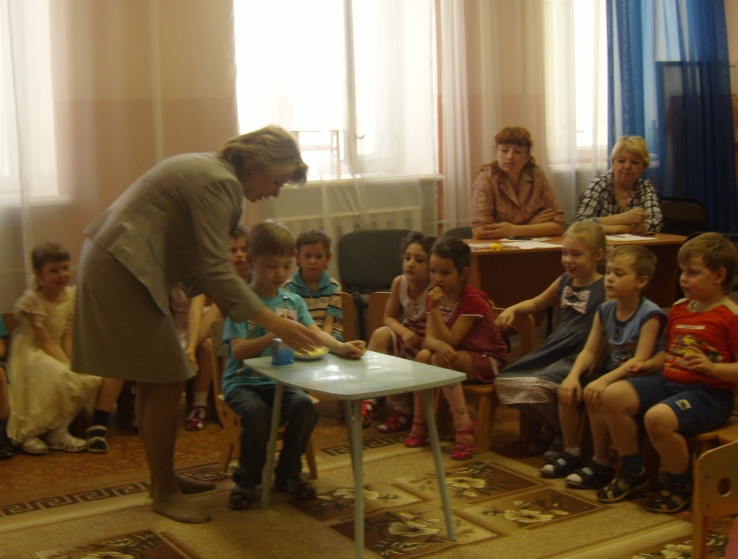 Дети должны быстренько съесть кукурузные палочки и выпить через трубочку сок.Выполняется по сигналу ведущей на скорость.Ведущая:   Вот на такой вкусной ноте и закончилась наша игра – путешествие. Наверняка, участникам  не терпится услышать её результаты. Пока жюри совещается, у нас вновь музыкальная пауза.Исполняется  песня «Зайчик» Слово председателю жюри:  оглашает результаты конкурса, участников награждают и вручают им дипломы и памятные подарки.Завершает праздник общая песня «Солнечный круг» - или любая другая песня о семье.